Accessibility Action Plan 2022 - 2025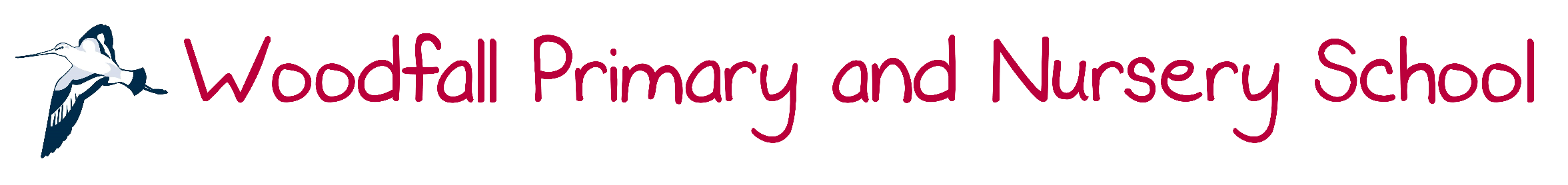 Aim 1: To increase the extent to which disabled pupils can participate in the school curriculum. Our key objective is to reduce and eliminate barriers to access to the curriculum and to ensure full participation in the school community for pupils, and prospective pupils, with a disability, medical condition or other access needs. Provision may include: Liaison with specialists, CPD for staff, a differentiated curriculum, specialist resources to support learning and access to the curriculum, a range of support staff including trained teaching assistants and access arrangements in place for statutory testing. Aim 2: To improve the physical environment of the school to increase the extent to which pupils with a disability, medical condition or other access needs can access education and associated services.Aim 3: Improve the delivery of information to pupils, staff, parents/carers and other members of the school community TargetsStrategiesTimescaleResponsibilitiesSuccess CriteriaTo liaise with pre-school providers to prepare for the new intake of children into Foundation each yearTo identify pupils who may need adapted or additional provisionMay to July annuallyHT EYFS Leader and teachersProvision set in place ready for when the child/ren start schoolTo liaise with educational establishments to prepare for the intake of new children who transfer within yearTo identify pupils who may need adapted or additional provision Ongoing as need arisesHT & Deputy/SENCoProvision set in place ready for when the child/ren start schoolTo review policies to ensure that they reflect inclusive practice and procedure eg Transgender PolicyTo comply with the Equality Act 2010OngoingSLT & GovernorsAll policies clearly reflect inclusive practice and procedureTo establish and maintain close liaison with parentsTo ensure collaboration and information sharing between school and families.OngoingSLT and all teaching staffClear collaborative working approaches through regular meetings, risk assessment reviews, provision reviews and action planningTo establish and maintain close liaison with outside agencies for pupils with additional needsTo ensure collaboration between all key personnel.OngoingSLT/SENCo, all teaching staff and outside professionalsClear collaborative working approaches through regular meetings, risk assessment reviews, provision reviews and action planningTo include pupils with a disability, medical condition or other access needs as fully as possible in the wider curriculum including trips and residential visits as well as extracurricular provisionCreate personalised risk assessments and access plans for individual children. Liaise with external agencies, identifying training needs and implementing training where needed. Ensure that actions, including emergency evacuation procedures, are clear and that staff are capable of carrying them out.OngoingSLT, SENCo and all teaching staff, extracurricular service providers and educational visits settingsEvidence that appropriate considerations and reasonable adjustments have been madeTargetsStrategiesTimescaleResponsibilitiesSuccess CriteriaImprove the physical school environmentThe school will take account the needs of pupils with physical difficulties and sensory impairments when planning and undertaking future improvements and refurbishments of the site and premises, such as improved access, lighting and colour schemes, clear signage and more accessible facilities and fittings.OngoingSLT, site manager and governorsEvidence that appropriate considerations have been made wherever physical school improvements are carried out.Ensure that reasonable adjustments are made for pupils with a disability, medical condition or other access needsCreate personalised risk assessments and access plans for individual pupils. Liaise with external agencies, identifying training needs and implementing training where needed. Ensure that actions, including emergency evacuation procedures, are clear and that staff are capable of carrying them out.OngoingSLT, SENCo, all teaching staff and site managerAs full as possible inclusion for all pupils. Safe evacuation in an emergency.TargetsStrategiesTimescaleResponsibilitiesSuccess CriteriaTo enable improved access to written information for pupils, parents and visitors.Create and offer information in alternative formats Access arrangements are considered and put into place for statutory testingOngoingSLT, teachers, admin team and SENCoEvidence that appropriate considerations and reasonable adjustments have been madeEnsure that reasonable adjustments are made for parents with a disability, medical condition or other access needs so as they can fully support their child’s educationAdopt a proactive approach to identifying the access requirements of parents and make reasonable adjustments where possibleOngoingWhole school teamEvidence that appropriate considerations and reasonable adjustments have been made, so that parents can fully support their children in their education.